       Postępowanie podczas przychodzenia uczniów do szkoły  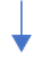 